1. Formål Prosedyren skal sikre korrekt håndtering, utsending, rapportering og arkivering av eksamensresultatet.  2. Omfang Prosedyren omfatter sensur, rapportering av IWT-eksamensresultater og utsending av IWT-diplom fra den sveisetekniske utdanningen ved utdanningsområdet Teknologi.  3. Ansvar og myndighet Fagansvarlig ATB er hovedansvarlig for at denne beskrivelsen blir oppdatert når endringer skjer.  4. Beskrivelse Modulansvarlig ATB har ansvar for å vurdere kandidatenes eksamens-besvarelser i sin modul, og bekjentgjøre resultatet for fagansvarlig ATB.  Ved vurdering skal Dok.nr. «TH-S14 Skjema for vekting av oppgaver» benyttes.   Fagansvarlig ATB sender samlet oversikt med eksamensresultatene til hovedsensor ANB pr. e-post. Ved uenighet om resultatet (bestått/ikke bestått), avholdes et sensurmøte mellom fagansvarlig/modulansvarlig ATB og hovedsensor ANB, der den aktuelle besvarelsen gås igjennom på nytt. Ved enighet sender fagansvarlig ATB over eksamensprotokoller pr. e-post med signatur bak sitt resultat.  Hovedsensor ANB skriver inn resultatet fra sin sensur og signerer.  Hovedsensor ANB returnerer karakterprotokollene til fagansvarlig/sensor ATB.  Sekretær ATB kobler deretter kandidatnummer mot navn, og bekjentgjør resultatet for fagansvarlig ATB. Fagansvarlig ATB bekjentgjør eksamensresultatet for kandidatene via læringsplattformen, og orienterer samtidig om eventuell klagerett / klagefrist. Ved eventuell klage følges TH-P015_Prosedyre for behandling av kandidater ikke bestått.  Fagansvarlig ATB rapporterer deretter eksamensresultatet inn til ANB sammen med nødvendig dokumentasjon ihht. pkt. 4.   ANB utsteder diplom når nødvendig dokumentasjon er mottatt/godkjent, og diplomet er signert.  Fagansvarlig ATB arkiverer alt som har med eksamen å gjøre i lukket mappe på Teams.  5. Dokumentasjon   Dokumentasjon som skal sendes til ANB Uttak av eksamenssett fra eksamensbasen (oversikt) Godkjenning av eksamensoppgaver (NSF Skjema S-8/01) Signerte eksamensprotokoller (NSF Skjema SF-29a) Sensurbrev (hovedsensor ANB) Signert fremmøteprotokoll (NSF Skjema S-8/01) Harmonisert IIW-eksamen (TH-S12) Karakterutskrifter pr. kandidat (hentes fra 360/adm.) Samlet resultatoversikt m/ kandidatnr. (Excel-ark) Dokumentasjon som ATB skal arkivere internt  Godkjenningsbrev fra NSF Dokumentasjon på praktisk sveising (NB – endring f.o.m. 1/6-2023) Registrering av oppmøte (Excel) Dokumentasjon på harmonisert IIW-eksamen Godkjenning av eksamensoppgaver Skriftlig eksamensbesvarelse Eksamensprotokoll Sensurbrev Kandidatliste  Signert diplom 6. Referanser  Dok.nr.:  TH-P05 Prosedyre for behandling av kandidater ikke bestått TH-S05 Intern merkantil arbeidsliste TH-S14 Skjema for vekting av oppgaver NSF-QAM 93.1 Skjema for klager/anker SF-10/01 NSF-QAM 93.1 Vedlegg VA2/09 Informasjon om re-eksaminering KryssreferanserEksterne referanser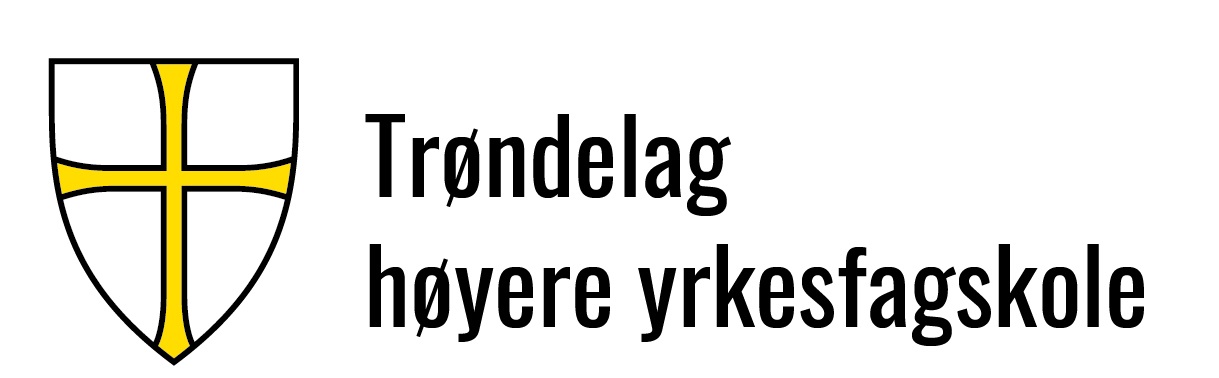 Dok.id.: 2.5.4TH-P08 Prosedyre for sensur, eksamensresultater og diplom ved IWT-utdanning.TH-P08 Prosedyre for sensur, eksamensresultater og diplom ved IWT-utdanning.TH-P08 Prosedyre for sensur, eksamensresultater og diplom ved IWT-utdanning.TH-P08 Prosedyre for sensur, eksamensresultater og diplom ved IWT-utdanning.ProsedyreUtgave:1.00Skrevet av:Anne Lise KjelstadGjelder fra:26.03.2024Godkjent av:Svein Ove DyrdalSidenr:1 av 21.2.14Kapittel 5. Resultatfase2.4.7TH-P15 Prosedyre for behandling av kandidater – ikke bestått DNVGL-ST-0029 Maritime Training Providers (2017, amended  Nov. 2021)